План работы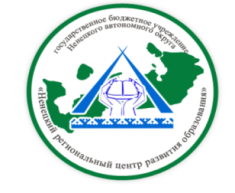 ГБУ НАО «Ненецкий региональныйцентр развития образования»на февраль  2018 года                                                                  В течение месяцаИ.о. директора   ГБУ НАО «НРЦРО»                                                Е.В. ХабароваДатаМероприятиеМесто проведения и времяОтветственный1.02Вебинар для членов жюри регионального этапа ВсОШ по обществознаниюГБУ НАО «НРЦРО» Кабинет № 1915.00Ижемцева Л.А.1.02МО учителей-логопедов и учителей дефектологов образовательных организаций «Обучающее пособие «Логико-малыш» как энциклопедия ребенка, познающего мир»Центр «ДАР»(конференц-зал)11.00Безумова Н.В.Богданова Т.А.1.02Региональный этап Всероссийской олимпиады школьников по математикеГБОУ НАО «СШ №1»9.00Ижемцева Л.А.2.02Региональный этап Всероссийской олимпиады школьников по историиГБОУ НАО «НСШ им. А.П. Пырерки»9.00Ижемцева Л.А.3.02Региональный этап Всероссийской олимпиады школьников по историиГБОУ НАО «НСШ им. А.П. Пырерки»9.00Ижемцева Л.А.5.02Работа предметной комиссии по русскому языку по проверке тренировочных работ ГИА11-русский языкГБУ НАО «НРЦРО» Кабинет № 1015.00Шамов А.С.5.02Региональный этап Всероссийской олимпиады школьников по обществознаниюГБОУ НАО «НСШ им. А.П. Пырерки»9.00Ижемцева Л.А.5.02Вебинар для членов жюри регионального этапа ВсОШ по экологииГБУ НАО «НРЦРО» Кабинет № 1915.00Ижемцева Л.А.6.02Семинар-практикум для учителей математики "Анализ олимпиады. Рассмотрение нестандартных заданий"ГБУ НАО «НРЦРО» Кабинет 1015.30Корельская Е.Ю.6.02Региональный этап Всероссийской олимпиады школьников по обществознаниюГБОУ НАО «НСШ им. А.П. Пырерки»9.00Ижемцева Л.А.6.02Семинар «Подготовка к проведению устного собеседования по русскому языку в 9 классах»ГБУ НАО «НРЦРО» Кабинет 2115.00Бороненко О.Н.6.02Школьный этап олимпиады по музыке для 5-7 классов в рамках Марафона «Искусство без границ»Образовательные организации   9.00Ульяновская Н.Д.7.02Региональный этап олимпиады выпускников начальной школы по математике ГБОУ НАО «НСШ им. А.П. Пырерки»9.00Петухова М.С.7.02Дополнительный срок проведения итогового сочинения (изложения) Образовательные организации   9.00Шамов А.С.7.02Региональный этап Всероссийской олимпиады школьников по экологииГБОУ НАО «СШ №4»9.00Ижемцева Л.А.7.02Вебинар для членов жюри регионального этапа ВсОШ по физической культуреГБУ НАО «НРЦРО» Кабинет № 2115.00Ижемцева Л.А.7.02Заседание членов Ассоциации историков НАО «Деятельность окружной Ассоциации учителей истории Ненецкого автономного округа» на 2018 г.ГБПОУ НАО «НПУ» 15.00Бороненко О.Н.7.02МО учителей химии «Анализ результатов муниципального и регионального этапов олимпиады по химии.Практикум по решению задач повышенного уровня сложности»ГБОУ НАО «СШ №4»15.00.Чайка А.П.7.02Семинар-практикум для учителей информатики "Анализ олимпиады. Рассмотрение нестандартных заданий"ГБУ НАО «НРЦРО» Кабинет 1915.30Корельская Е.Ю.8.02Региональный этап Всероссийской олимпиады школьников по экологииГБОУ НАО «СШ №4»9.00Ижемцева Л.А.8.02МО социальных педагогов  дошкольных образовательных организацийЦентр «ДАР»(конференц-зал)13.00Вокуева Г.В.8.02Урок ИЗО «Портрет в скульптуре» в рамках очного регионального конкурса «Открытый урок по ФГОС»ГБОУ НАО «НСШ им. А.П. Пырерки»10.00Ульяновская Н.Д.9.02Вебинар для членов жюри регионального этапа ВсОШ по английскому языкуГБУ НАО «НРЦРО» Кабинет № 1915.00Ижемцева Л.А.9.02МО  педагогов-психологов общеобразовательных  и профессиональных организаций «Концепция развития психологической службы в системе образования в РФ на период до 2025 года»Центр «ДАР»(конференц-зал)9.00Артемова Е.А.9.02Региональный этап Всероссийской олимпиады школьников по физической культуреГБОУ НАО «СШ №5»ГБУ ДО НАО «Дворец спорта «Норд»9.00Ижемцева Л.А.10.02Тренировочный ОГЭ (9 кл) по математикеОбразовательные организации   10.00Шамов А.С.10.02Региональный этап Всероссийской олимпиады школьников по физической культуреГБОУ НАО «СШ №5»ГБУ ДО НАО «Дворец спорта «Норд»9.00Ижемцева Л.А.10.02Региональные проверочные работы (РПР) по химии в 8 и 10 классах Образовательные организации  9.00Шамов А.С.12.02Проверка РПР по химииГБУ НАО «НРЦРО» Кабинет 1015.00Шамов А.С.12.02Вебинар для членов жюри регионального этапа ВсОШ по технологииГБУ НАО «НРЦРО» Кабинет № 1915.00Ижемцева Л.А.12.02Региональный этап Всероссийской олимпиады школьников по английскому языкуГБОУ НАО «СШ №1»9.00Ижемцева Л.А.13.02Региональный этап Всероссийской олимпиады школьников по английскому языкуГБОУ НАО «СШ №1»9.00Ижемцева Л.А.13.02Региональный этап олимпиады выпускников начальной школы по русскому языкуГБОУ НАО «НСШ им. А.П. Пырерки»09.00Петухова М.С.13.02МО педагогов-психологов дошкольных образовательных организаций «Роль психолога в реализации адаптированной основной образовательной программы дошкольного образования детей с тяжелыми нарушениями речи»Центр «ДАР»(конференц-зал)13.00Климина С.А.13.02Вебинар для членов жюри регионального этапа ВсОШ по ОБЖГБУ НАО «НРЦРО» Кабинет № 1915.00Ижемцева Л.А.13.02Урок технологии (обслуж труд) «Космический пейзаж» в рамках регионального конкурса «Открытый урок по ФГОС»ГБОУ НАО «Средняя школа №3»8.15Ульяновская Н.Д.13.02Заседание экспертного совета заключительного этапа регионального конкурса учебно-исследовательских проектов и творческих работ учащихся «Ломоносовский турнир – 2018»ГБУ НАО «НРЦРО»Кабинет 2115.00Ипатова Т.П.13.02МО учителей специальных (коррекционных) классов «Инклюзия и интеграция в обучении детей с ОВЗ»ГБОУ НАО «Средняя школа №1»15.00Петухова М.С.14.02Мастер-класс «Организация работы экспертной группы по оформлению аттестационного дела аттестуемого педагога»ГБУ НАО «НРЦРО»Кабинет 1015.30Хабарова К.А.14.02Устное собеседование в 9 классах по русскому языкуОбразовательные организацииШамов А.С.Бороненко О.Н.14.02Региональный этап Всероссийской олимпиады школьников по технологииГБОУ НАО «СШ №4»ГКОУ НАО «Ненецкая (специальная) коррекционная школа-интернат»9.00Ижемцева Л.А.15.02МО специалистов по МУЗО «Развитие музыкально – творческих способностей детей старшего дошкольного возраста на основе хореографического искусства».«Создание условий для формирования танцевальных способностей дошкольников»Мастер – класс (разучивание танцев)ГБДОУ НАО «Д - сад «Ромашка»13.30Владимирова А.Н.15.02Региональный этап Всероссийской олимпиады школьников по технологииГБОУ НАО «СШ №4»ГКОУ НАО «Ненецкая (специальная) коррекционная школа-интернат»9.00Ижемцева Л.А.15.02Открытие II Фестиваля «Одаренные дети Арктики»ГБУК НАО «Дворец культуры «Арктика»14.00Ипатова Т.П.16.02Урок технологии «Лоскутное шитье» в рамках регионального конкурса «Открытый урок по ФГОС» ГБОУ НАО «НСШ им. А.П. Пырерки»9.20Ульяновская Н.Д.16.02Региональный этап Всероссийской олимпиады школьников по ОБЖГБОУ НАО «Средняя школа №5»ГБУ ДО НАО «ДЮЦ «Лидер»Ижемцева Л.А.16.02Вебинар для членов жюри регионального этапа ВсОШ по немецкому языкуГБУ НАО «НРЦРО» Кабинет № 1915.00Ижемцева Л.А.17.02Региональный этап Всероссийской олимпиады школьников по ОБЖГБОУ НАО «Средняя школа №5»ГБУ ДО НАО «ДЮЦ «Лидер»Ижемцева Л.А.19.02Семинар «Анализ муниципального  (территориального) и регионального этапов олимпиады по истории, обществознанию и праву»ГБУ НАО «НРЦРО» Кабинет № 1915.00Бороненко О.Н.19.02МО учителей биологии «Анализ результатов муниципального и регионального этапов олимпиады по биологии и экологии.Практикум по решению задач повышенного уровня сложности»ГБОУ НАО «СШ №4»15.00.Чайка А.П.19.02Региональный этап Всероссийской олимпиады школьников по немецкому языкуГБУ НАО «НРЦРО» Кабинет № 79.00Ижемцева Л.А.19.02Урок технологии «Устройство сверлильного станка. Правила и приемы работы на нем» в рамках регионального конкурса «Открытый урок по ФГОС»ГБОУ НАО «Средняя школа №1»8.30Ульяновская Н.Д.20.02МО воспитателей групп раннего возраста, Школа молодого воспитателя «Сенсорное развитие детей раннего возраста через игровую деятельность»ГБДОУ НАО «ЦРР – д- сад «Гнездышко»13.15Владимирова А.Н.20.02Региональный этап Всероссийской олимпиады школьников по немецкому языкуГБУ НАО «НРЦРО» Кабинет № 79.00Ижемцева Л.А.20.02Интегрированный урок (ИЗО и музыка) «Музыкальная живопись и живописная музыка. Характер зимы» в рамках регионального конкурса «Открытый урок по ФГОС»ГБОУ НАО «Средняя школа №4»8.30Ульяновская Н.Д.20.02Региональный этап региональной олимпиады по родному (ненецкому) языку (4-11 классы)ГБУ НАО «НРЦРО» Кабинет № 1010.00Талеева Л.Я.21.02Региональный этап конкурса исполнительского мастерства юных пианистов «Блестящий пассаж»ГБУ ДО НАО «Детская школа искусств»10.00Ипатова Т.П.21.02Акция «Я проверяю свою грамотность в День родного языка»ГБУ НАО «НРЦРО» Кабинет № 2115.00Бороненко О.Н.21.02Урок музыки «В современных ритмах. Мюзикл»  в рамках регионального конкурса «Открытый урок по ФГОС» ГБОУ НАО «Средняя школа п. Искателей»10.10Ульяновская Н.Д.21.02Урок технологии «Изготовление плоских изделий криволинейной формы»  в рамках регионального конкурса «Открытый урок по ФГОС»ГБОУ НАО «Средняя школа №5»12.20Ульяновская Н.Д.21.02Плановое заседание Главной аттестационной комиссии управления образования, молодежной политики и спорта  Департамента ОКиС НАОГБУ НАО «НРЦРО» Кабинет № 1014.00Хабарова К.А.21.02МО специалистов по ИЗО «Развитие творческих способностей старших дошкольников посредством рассматривания пейзажной живописи» (открытое занятие «Зимний пейзаж»)ГБДОУ НАО «ЦРР – д- сад «Аннушка»9.15Владимирова А.Н.21.02МО учителей географии «Анализ результатов муниципального и регионального этапов олимпиады по географии.Практикум по решению задач повышенного уровня сложности»ГБОУ НАО «СШ №1»15.00Чайка А.П.21.02Семинар «Анализ муниципального  (территориального) и регионального этапов олимпиады по английскому языку»ГБУ НАО «НРЦРО» Кабинет № 1915.00Бороненко О.Н.22.02Открытый урок «Развитие технических навыков на уроках «Фортепиано» в рамках регионального очного конкурса мастер-классов и открытых уроков «Мастерская успеха» ГБУ ДО НАО «Детская школа искусств» 
16.00Ипатова Т.П.22.02Интегрированный урок (ИЗО и технология) «Свободная роспись» в рамках регионального конкурса «Открытый урок по ФГОС»ГБОУ НАО «Средняя школа п. Искателей»11.25Ульяновская Н.Д.24.02Проведение тренировочного ЕГЭ по русскому языку с родителямиГБОУ НАО «Средняя школа №1»11.00Шамов А.С.Ипатова Т.П.26.02Деловая игра для воспитателей ДОО «Знатоки природы»ГБДОУ НАО «Д – сад «Семицветик»  13.15Владимирова А.Н.26.02Торжественная церемония открытия II Открытого регионального чемпионата «Молодые профессионалы» (WorldSkills Russia) Ненецкого автономного округа ГБУК НАО «Дворец культуры «Арктика»Козицина О.Ю.Туманова Е.Г.26.02Проверка работ ЕГЭ по русскому языку для родителей ГБУ НАО «НРЦРО» Кабинет № 10Шамов А.С.27.02Семинар «Анализ муниципального  (территориального) и регионального этапов олимпиады по русскому языку и литературе»ГБУ НАО «НРЦРО» Кабинет № 2115.00Бороненко О.Н.27.02Ученическая конференция  «Я - исследователь!»к 200-летию  открытия Антарктиды  русскими мореплавателями Ф.Ф.Беллинсгаузеном и М.П.ЛазаревымГБУК НАО «Ненецкая центральная библиотека им. А.И. Пичкова»14.00Петухова М.С.27.02Практикум для учителей информатики «Создание контрольно-оценочных средств средствами VBA»ГБОУ НАО «Средняя школа №1»15.30Корельская Е.Ю.27.02Семинар «Аттестация педагогических работников образовательных организаций на квалификационную категорию» (для педагогов, вновь включенных в состав Регионального банка экспертов ГАК) ГБУ НАО «НРЦРО» Кабинет № 1015.30Хабарова К.А.28.02Круглый стол по вопросам дополнительного образования детей как ресурс развития одарённости в рамках регионального марафона «Палитра искусств»ГБУ ДО НАО «Детская школа искусств»10.00Ипатова Т.П.28.02МО учителей начальных классов «Методика работы над учебными заданиями с геометрическим содержанием на уроках математики в начальной школе» (направление «Типовые комплексные модели учительского роста, ориентированные на поддержку образовательных организаций с низкими результатами обучения и образовательных организаций,  функционирующих в сложных социальных условиях»)ГБОУ НАО «Средняя школа №4»15.00Петухова М.С.28.02Подведение итогов  регионального очного конкурса «Открытый урок по ФГОС»ГБУ НАО «НРЦРО» Кабинет № 2115.30Ульяновская Н.Д.28.02МО социальных педагогов общеобразовательных и профессиональных  организацийЦентр «ДАР»(конференц-зал)14.00Вокуева Г.В.МероприятиеМесто проведения и времяОтветственныйРесурсная площадка «Мы будущее России!» Направление «Нравственно – патриотическое воспитание детей дошкольного возраста» Смотр строя и песни «Красив в строю, силен в бою»ГБДОУ НАО «Детский сад «Теремок»27 февраля   10.30Владимирова А.Н.Ресурсная площадка по направлению: «Формирование элементарных математических представлений (ФЭМП) в свете ФГОС ДО»ГБДОУ НАО «Детский сад «Ромашка»февральВладимирова А.Н.Ресурсная площадка «Эффективные формы работы с участниками воспитательно - образовательного процесса в экологическом  воспитании дошкольников» «Игра – викторина с элементами занимательных опытов с водой «Удивительная вода»ГБДОУ НАО «ЦРР -  детский сад «Гнездышко»27 февраля   13.15Владимирова А.Н.Ресурсная площадка «Художественно - эстетическое развитие детей дошкольного возраста»ГБДОУ НАО «ЦРР -  детский сад «Аннушка»февральВладимирова А.Н.Ресурсная площадка «Социально - коммуникативное развитие  детей дошкольного возраста»ГБДОУ НАО «ЦРР -  детский сад «Сказка»февральВладимирова А.Н.Дистанционные курсы  повышения квалификации «Содержание и особенности преподавания предмета «Астрономия» в старшей школе» Академия «Просвещение»Образовательные организациифевральЧайка А.П.Дистанционные курсы для учителей математики «Решение и оценивание заданий  с развёрнутым ответом участников ГИА в форме ОГЭ и ЕГЭ (математика)»Образовательные организациифевральКорельская Е.Ю.Курсы для учителей  русского языка «Подготовка экспертов предметной комиссии ОГЭ по русскому языку»ГБУ НАО «НРЦРО» 12,15 февраляКабинет № 2115.00Бороненко О.Н.Курсы для учителей начальных классов по теме: «ФГОС НОО. Технологии формирования универсальных учебных действий обучающихся»ГБУ НАО «НРЦРО» 19-22 февраляКабинет 219.00Петухова М.С.Региональный этап общероссийского конкурса исследовательских работ и проектов «Российский национальный юниорский водный конкурс-2018»ГБУ НАО «НРЦРО» 16-28 февраляЧайка А.П.Конкурс на лучшую разработку занятия по профилактике дорожно-транспортного травматизмаГБУ НАО «НРЦРО» февральЧечуев П.Н.Региональный этап межрегионального конкурса обучающихся общеобразовательных организаций «Ученик года – 2018»ГБУ НАО «НРЦРО» февральИжемцева Л.А.Театральный кружок «Солнышко» для детей специального класса ГКОУ НАО «Ненецкая специальная (коррекционная) школа-интернат»ГКОУ НАО «НСКШИ»6,13,20,27 февраляВокуева Г.В.Реализация дополнительной образовательной программы «Школа Юного психолога»Тема: «Тренируем свой мозг 2!» Тема: «Стресс, управление эмоциями»Центр «ДАР»(конференц-зал)12,26 февраля16.00Канева Т.В.Реализация программы просвещения для родителей (законных представителей) по вопросам детской психологии и педагогики «Семья НАО – компетентная семья»Консультативный центр:1)	Тема: «Играют дети – играем вместе!»2)	Тема: «Музыкально-спортивное мероприятие «Прогулка в лес»3)	Тема: «Речевое развитие детей 2-3 лет. Нормативное речевое развитие. Как помочь ребенку заговорить?»ГБДОУ НАО «Детский сад «Семицветик»ГБДОУ НАО «ЦРР – д/с «Радуга»ГБДОУ НАО «Детский сад «Теремок»1,8,15 февраля18.00Богданова Т.А.Курсы для подростков «Управление будущим», посвященные развитию навыков планирования и стратегического мышленияТренинг «Тайм-менеджмент или как управлять своим временем»	Центр «ДАР»(конференц-зал)16.00Артемова Е.А.Стационарные и выездные заседания психолого-медико-педагогической комиссии (по отдельному плану)Центр «ДАР»ПМПКПМПККонсультирование родителей (законных представителей) по вопросам обучения, развития и воспитания детейЦентр «ДАР»специалисты Центра «ДАР»Индивидуальное консультирование работников образовательных организаций, учреждений социального обслуживания, здравоохранения, других организацийЦентр «ДАР»специалисты Центра «ДАР»Индивидуальные коррекционно-развивающие занятия с детьми педагога-психолога, учителя-логопеда, социального педагогаЦентр «ДАР»ПМПКИнформационно-просветительская работа с населением в области предупреждения и коррекции недостатков в физическом и (или) психическом развитии и (или) отклонений в поведении детейобразовательные организации (по запросу)специалисты Центра «ДАР»